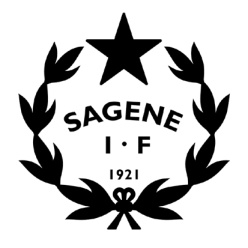 Tid: 		29. januar 2019 kl. 18.00.Sted:		Klubbhuset.Inviterte:	Hele styret.Frafall: 	 	Adan, bryting, fotball, innebandy, rugby, tennis, sykkel. SAKSLISTEÅpning av møtetGodkjenning av innkallingVedlegg: Innkalling styremøte 29.01.2019Vedtak: Innkallingen godkjennes uten anmerkninger. Godkjenning av protokollerVedlegg: Protokoll styremøte 12.12.2018Vedtak: Protokollen godkjennes uten anmerkninger.  Vedtakssaker Årsmøtet 2019 – Planlegging, forberedelser, frister. Vedtak: Følgende vedtas lagt fram på årsmøte: Forslag til forretningsorden – Bruker samme som i 2018.Forslag til fordeling av overskudd av Oslo Sommertid 2019 – Hele overskuddet fordeles til avdelingene på bakgrunn av antall deltakere de stiller med på dugnaden. Arbeidsfordeling: Dirigent,  kontrollkomité, sakspapirer, praktisk: VibekeNy strategi: Einar, Årets stjerne i stripeNy valgkomité: Axel  Årets stjerne i stripe: Styret kom med sine innspill på kandidater. Endelig liste med alle foreslåtte kandidater legges fram for styret på neste styremøte. Det skal lages en egen post på programmet på årsmøtet der gode sportslige prestasjoner framheves. Budsjett 2019- 2021 – Innebandy, pott/fond, langtidsbudsjett, medlemsavgift (I lenken).Vedtak: Forslag til langtidsbudsjett 2019- 2021 vedtas framlagt for årsmøtet. Det skal knyttes følgende kommentarer til fremleggelsen: Det skal komme fram hvordan styret har tenkt i arbeidet med budsjettet. Budsjettet viser en sterk satsing på kompetanse og organisasjonsbygging. Styret foreslår at egenkapitalen skal styrkes ila perioden. Følgende forslag til medlemsavgifter fom 2020 vedtas framlagt på årsmøtet: Medlemskap for alle som er 25 år eller yngre: 400 kr + gebyr.Medlemskap for alle som er 26 år eller eldre: 500 kr + gebyrStøttemedlemskap: 400 kr + gebyr. Medlemskap AKS- prosjektet: 100 kr Nye idretter? – Quidditch, dans, turn, håndball? Vedtak: Styret vil ikke legge fram forslag om opptak av dans på årsmøtet. Dans skal i 2019 være en aktivitet under hovedlaget, og medlemmene trenger derfor kun å melde seg inn i klubben. Det er et mål på sikt at dans skal bli egen avdeling/ idrett, og det skal jobbes aktivt med å gjøre danserne i stand til å drive denne. Styret vil legge fram forslag om opptak av Quidditch som egen avdeling/ idrett på årsmøtet i 2019. Dette på bakgrunn av: 1) De tilfredsstiller alle de krav klubben har til en avdeling, 2) De har et verdigrunnlag som passer godt inn i klubben, 3) De ønsker å bidra til fellesskapet, 4) De krever lite ressurser. Styret ønsker å legge fram forslag på årsmøte om at turn tas opp som egen avdeling/ idrett i Sagene IF. Dette skal gjøres med utgangspunkt i vår allidrettsavdeling, men uten at dagens tilbud om allidrett forsvinner/ forandres. Bakgrunnen er stor etterspørsel etter turn, samt ønske om en turnhall på nedre del av Voldsløkka. Daglig leder skal utrede forslag til neste styremøte. Styret vil ta opp diskusjonen omkring håndball etter årsmøtet, men før prosessen med tildeling av treningstider i idrettshaller starter. Sagene IFs strategi 2017- 2020 – Rapport 2018 + oppdatert strategi 2019- 2021 (I lenken). Vedtak: Daglig leder skal lage en rapport på status på strategien for 2018 som skal legges inn i årsrapporten. Styret skal legge fram forslag til ny/ justert strategi 2019- 2021 for årsmøtet: Navnet på satsingsområdene skal forenkles/ forkortes. Vårt arbeid ifm foregangsklubb må tas inn. Målene skal gjøres mer konkrete/ smarte. Tiltak vi skal gjennomføre i 2019 skal legges inn. Det avholdes et eget møte kun om justeringer/ endringer i strategien mandag 4. Februar kl. 17- 19 på klubbhuset. Alle medlemmene i styrets arbeidsutvalg kalles inn, avdelingsrepresentanter i styret som ønsker å være med er velkommen. Sportslig plan – Revidert utkast.Vedtak: Forslag til sportslig plan vedtas som utgangspunkt for videre arbeid. Det viktigste med planen er at den slår fast vårt mål om at flest mulig skal være med lengst mulig. Det skal i 2019 jobbes med å ferdigstille og implementere planen, vårt trenerfora skal ha en sentral rolle i dette arbeidet. Planen skal ikke legges fram for årsmøtet 2019. Foregangsklubb – Igangsettelse av vedtatte prosjekter, kick- off med OIK.  Vedtak: Kommunikasjonsprosjektet er godt i gang, avtale med fremdriftsplan er signert med MSL/ Maren Synnevåg.Fotball har startet arbeidet med å ansette en trenerveileder, de jobber pt med en stillingsannonse. Styret forventer at en trenerveileder er godt i gang med arbeidet før neste styremøte 12/3. Daglig leder skal fylle ut og sende inn nødvendige dokumenter til idrettskretsen. Vi skal foreslå for idrettskretsen at kick- off for foregangsklubb i Sagene IF gjøres ifm årets første trenerforum. Driftsavtale klubbhus –  Konsekvenser for driften? (Endelig avtale ligger vedlagt).Vedtak: Styret er fornøyd med at en driftsavtale endelig er på plass. Vi skal evaluere avtalen før utløp 31.12.2019 og spille inn forslag til endringer til ny avtale som løper fom 2020 på ting som ikke fungerer.  Status arbeidsgiverrollen – Gjennomgang av sjekkliste for 2019.Vedtak: Gjennomgangen viser at det er et særskilt behov for forbedringer av hvordan arbeidsgiverrollen utøves på avdelingsnivå, det gjelder spesielt på områdene 1) Kontrakt, 2) Kompetanse, og 3) Oppfølgingssamtaler. Det skal utarbeides rutiner og verktøy for avdelingenes oppfølging av egne ansatte, og temaet settes på agendaen på styreseminaret til våren. Et felles medlemssystem i Norsk idrett – Konsekvenser for Sagene IF?Vedtak: Det skal avklares med NIF hva dette vedtaket handler om, og hvordan vi kan bidra til at den løsningen en velger blir best mulig. Vår interne prosess med å finne nye og bedre løsninger for nettside og medlemssystem settes på vent til situasjonen er avklart. OrienteringssakerSageneif.no – Oppdatert til 2019. Inkluderingsarbeidet – Rapport 2019 (oppsummering vedlagt) og søknad 2019. Søknader fond/ stiftelser – Status på arbeidet. Oppfølging av avdelingene – Avdelingsrepresentantene gjennomgår kartleggingsskjema.Regnskapsrapport pr. 31.12.2018 (Ikke endeling, uten avskrivninger).Rapport utestående medlems- og treningsavgift. Avviksrapportering HMS .Vedtaksprotokollen.MØTEPLANSTYRESAKER FREMOVER:Årsmøtet 2019 Rehabilitering av tennisbanene på Voldsløkka. Oppfølging av utbyggingen av Voldsløkka sør Anleggssituasjonen for Sagene IF fotball – Status og løsningerGDPR – nye personvernregler i Sagene IF. Håndball MøteUkedagDatoTidspktStedStyretTirsdag29.01.1918:00KlubbhusetAUTirsdag 26.02.1918:00KlubbhusetStyretTirsdag12.03.1918:00KlubbhusetÅrsmøteTorsdag28.03.1918:00KlubbhusetAUTirsdag10.04.1918:00KlubbhusetStyreseminarTorsdag09.05.1918:00KlubbhusetAUTirsdag22.05.1918:00KlubbhusetStyretTirsdag25.06.1918:00KlubbhusetAUTirsdag13.08.1918:00KlubbhusetStyretTirsdag27.08.1918:00KlubbhusetAUTirsdag24.09.1918:00KlubbhusetStyretTirsdag22.10.1918:00KlubbhusetAUTirsdag12.11.1918:00KlubbhusetStyret + julebordTorsdag12.12.1918:00Klubbhuset